Publicado en Barcelona  el 17/08/2021 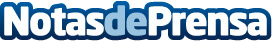 AleaSoft: Subidas de precios y máximos históricos en los mercados europeos hasta la mitad de agostoLas subidas de los precios de los mercados eléctricos spot y de futuros continuaron en la segunda semana de agosto, nuevamente impulsadas por los precios del gas y CO2 que están en máximos históricos. Hubo un descenso generalizado de la producción eólica que también favoreció las subidas y la demanda aumentó en varios mercados. El mercado ibérico registró récords casi todos los días y en los mercados de Italia y Países bajos se alcanzó el mayor precio diario de al menos los últimos seis añosDatos de contacto:Alejandro Delgado900 10 21 61Nota de prensa publicada en: https://www.notasdeprensa.es/aleasoft-subidas-de-precios-y-maximos Categorias: Internacional Nacional Sector Energético http://www.notasdeprensa.es